SA GERMAN EXCHANGE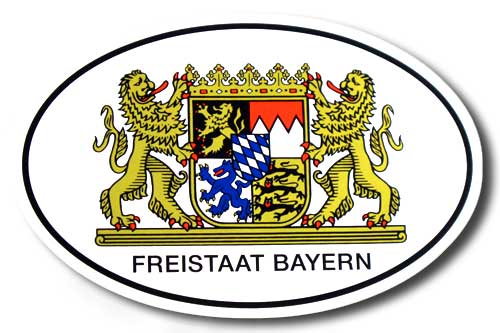 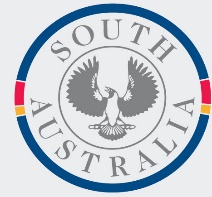 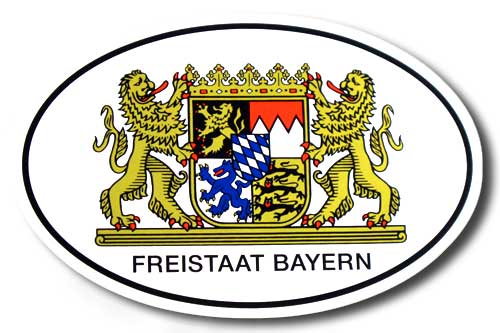 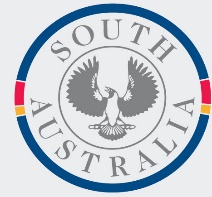 2021-2022 
SCHOOL RECOMMENDATIONCONFIDENTIALStudent’s Name					School						Age   Year LevelThis form should be completed by the applicant’s German teacher in consultation with other colleagues, including the school counsellor, in order to provide a fair and accurate assessment of the applicant’s suitability as an exchange student. Please place a tick on each of the following continuums:Ability to mix well with other people:Development and maturity as a student:Standing in relation to peers:Application to study in German:Application to study in general:Willingness to participate in extra-curricular activities:Personality: Please tick as many adjectives as apply. Add any others which are pertinent:This applicant is:for participation in the exchange program. VERY IMPORTANT: please take into consideration also the suitability of the applicant’s family to host an exchange student, e.g. stability, etc.P.T.O. for further comments and signatures.Signatures:German teacher	       School counsellor		  Principal		           DateAverageGoodVery GoodOutstandingAverageGoodVery GoodOutstandingAverageGoodVery GoodOutstandingAverageGoodVery GoodOutstandingAverageGoodVery GoodOutstandingAverageGoodVery GoodOutstandingOutgoingQuietShy / reservedOrganisedGood-humouredPatientMoody / impulsiveDeterminedTolerantLively / energeticArtistic Athletic NOT RECOMMENDEDRECOMMENDEDHIGHLY RECOMMENDED